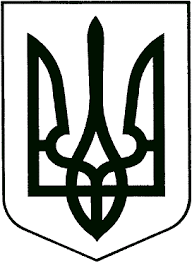 ЗВЯГЕЛЬСЬКА МІСЬКА РАДАРІШЕННЯтридцять друга сесія		                                	восьмого скликання27.04.2023                                     			                                 № 830Про внесення змін до Програми соціальної підтримки та забезпечення перебування внутрішньо переміщених осіб на території Звягельської міської територіальної громади  на 2023 рік     Керуючись статтею 25, пунктом 22 частини першої статті 26 Закону України „Про місцеве самоврядування в Україні“, Законами України  ,,Про забезпечення прав і свобод внутрішньо переміщених осіб“, “Про затвердження Указу Президента України “Про введення воєнного стану в Україні”, Порядком створення та використання матеріальних резервів для запобігання і ліквідації наслідків надзвичайних ситуацій, затвердженим постановою Кабінету Міністрів України від 30.09.2015 №775, розпорядженням начальника районної військової адміністрації від 08.06.2022 №79 “Про створення районного координаційного штабу щодо роботи з внутрішньо переміщеними особами на території району”, з метою захисту житлових прав внутрішньо переміщених осіб, міська радаВИРІШИЛА:      1. Внести зміни до Програми соціальної підтримки та забезпечення перебування внутрішньо переміщених осіб на території Звягельської міської територіальної громади  на 2023 рік, затвердженої рішенням міської ради від 22.12.2022 №710 (далі – Програма), а саме: пункт 13 розділу VІ. “Заходи Програми” Програми викласти в такій редакції: “                                                                                                                                “         2. Контроль за виконанням цього рішення покласти на  постійну комісію міської ради з питань соціальної політики, охорони здоров’я, освіти, культури та спорту (Широкопояс О.Ю.) та заступника міського голови Гудзь І.Л. Міський голова                                                                       Микола БОРОВЕЦЬ                                                           №п/пНазва заходуВідповідальні виконавці та головні розпорядники коштівДжерела фінансуванняТермін виконанняОбсяг фінансування, тис. грн12345613Виготовлення проектно-кошторисної документації (в т.ч. інженерні вишукування, обстеження, дослідження, проведення експертизи, оплата технічних умов, технічної інвентаризації, паспортизації, контрольного геодезичного знімання, оплата сертифікатів, інші витрати, пов’язані із введенням об’єкта в експлуатацію), здійснення технічного та авторського нагляду, оплата робіт/послуг інженера-консультанта, оплата робіт/послуг на проведення процедури закупівлі, виконання робіт з реконструкції, капітального ремонту будівель та споруд, їх частин (в т.ч. житлових та нежитлових приміщень) для розміщення внутрішньо переміщених  (евакуйованих) осіб.Управління житлово-комунального господарства та екології міської ради, комунальні підприємства міської радиБюджет міської ТГ,інші джерела, не заборонені законодавством2023р.В межах фінансування